УКРАЇНАЧЕРНІГІВСЬКА  МІСЬКА  РАДАВИКОНАВЧИЙ  КОМІТЕТ. Чернігів, вул. Магістратська, 7_______________________________________тел 77-48-08ПРОТОКОЛ № 9			засідання виконавчого комітету міської радим. Чернігів							Розпочато засідання о 09.10                                                                                              Закінчено засідання о 09.20                                                                                               13 лютого 2024 рокуСекретар міської ради						        Олександр ЛОМАКОЗаступник міського голови-                        
керуючий справами виконкому 	                                      Сергій ФЕСЕНКО				        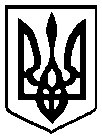                                                 Брали участь у засіданні:                                                Брали участь у засіданні:                                                Брали участь у засіданні:Головує:Головує:Ломако О. А.Ломако О. А.секретар міської ради Члени виконавчого комітету міської ради:Антошин В. Л.Антошин В. Л.громадський діяч Атрощенко О. А.Атрощенко О. А.заступник міського головиГеращенко В. М.Геращенко В. М.заступник міського голови Лисенко О. Ю.Лисенко О. Ю.начальник фінансового управління міської радиПекур В. О.Пекур В. О.заступник міського головиФесенко С. І.Фесенко С. І.заступник міського голови – керуючий справами виконкомуВідсутні члени виконавчого комітетуміської ради:Іванченко В. Г.Іванченко В. Г.директор ТОВ «Поліський інжиніринг»Коптель І. Г.Коптель І. Г.директор Чернігівської філії АТ «УКРТЕЛЕКОМ»Запрошені на засідання виконавчого комітетуміської ради:Болтян О. І.Болтян О. І.- начальник відділу організації роботи з питань компенсації за пошкоджене та знищене майно міської ради (2)Гаценко О. О.Гаценко О. О.- заступник начальника юридичного відділу міської ради  (1 – 4)Гоголь М. О.Гоголь М. О.- начальник КП «Паркування та ринок» міської ради (1)Калюжний С. С.Калюжний С. С.- начальник управління архітектури та містобудування міської ради (3, 4)Назадзе С. О.Назадзе С. О.- головний спеціаліст пресслужби міської ради (1 - 4)Відповідно до Закону України «Про запобігання корупції» ніхто з членів виконавчого комітету міської ради не повідомив про реальний або потенційний конфлікт інтересівВідповідно до Закону України «Про запобігання корупції» ніхто з членів виконавчого комітету міської ради не повідомив про реальний або потенційний конфлікт інтересівВідповідно до Закону України «Про запобігання корупції» ніхто з членів виконавчого комітету міської ради не повідомив про реальний або потенційний конфлікт інтересів1. СЛУХАЛИ:	Про організацію тимчасової торгівлі Про організацію тимчасової торгівлі Доповідав:                                            Гоголь М. О.Виступили:                                           Антошин В. Л.                                                               Ломако О. А.       Членам виконавчого комітету міської ради було доведено про те, що є погодження із зауваженням начальника Чернігівської міської військової адміністрації Чернігівського району Чернігівської області         За пропозицією секретаря міської ради була внесена правка до пункту 1: «строком на 12 місяців» змінено                       на «строком на 9 місяців»Доповідав:                                            Гоголь М. О.Виступили:                                           Антошин В. Л.                                                               Ломако О. А.       Членам виконавчого комітету міської ради було доведено про те, що є погодження із зауваженням начальника Чернігівської міської військової адміністрації Чернігівського району Чернігівської області         За пропозицією секретаря міської ради була внесена правка до пункту 1: «строком на 12 місяців» змінено                       на «строком на 9 місяців»ГОЛОСУВАЛИ:"ЗА" – одноголосно"ЗА" – одноголосноВИРІШИЛИ:Рішення № 71 додаєтьсяРішення № 71 додається2. СЛУХАЛИ:	Про затвердження рішень комісії з розгляду питань щодо надання компенсації за пошкоджені об’єкти нерухомого майна внаслідок бойових дій, терористичних актів, диверсій, спричинених збройною агресією Російської Федерації проти України, та направлення на повторний розгляд заяви на підставі поданого запереченняПро затвердження рішень комісії з розгляду питань щодо надання компенсації за пошкоджені об’єкти нерухомого майна внаслідок бойових дій, терористичних актів, диверсій, спричинених збройною агресією Російської Федерації проти України, та направлення на повторний розгляд заяви на підставі поданого запереченняДоповідала:                                           Болтян О. І.Виступив:                                              Ломако О. А.                                                            Доповідала:                                           Болтян О. І.Виступив:                                              Ломако О. А.                                                            ГОЛОСУВАЛИ:"ЗА" – одноголосно"ЗА" – одноголосноВИРІШИЛИ:Рішення № 72 додаєтьсяРішення № 72 додається3. СЛУХАЛИ:	Про присвоєння адрес об’єктам будівництва та об’єктам нерухомого майнаПро присвоєння адрес об’єктам будівництва та об’єктам нерухомого майнаДоповідав:                                             Калюжний С. С.Виступив:                                              Ломако О. А.    Доповідав:                                             Калюжний С. С.Виступив:                                              Ломако О. А.    "ЗА" – одноголосно"ЗА" – одноголосноВИРІШИЛИ:Рішення № 73 додаєтьсяРішення № 73 додається4. СЛУХАЛИ: Про зміну статусу квартир та присвоєння адресПро зміну статусу квартир та присвоєння адресДоповідав:                                             Калюжний С. С.Виступив:                                              Ломако О. А.      Доповідав:                                             Калюжний С. С.Виступив:                                              Ломако О. А.      ГОЛОСУВАЛИ:"ЗА" – одноголосно"ЗА" – одноголосноВИРІШИЛИ:Рішення № 74 додаєтьсяРішення № 74 додається